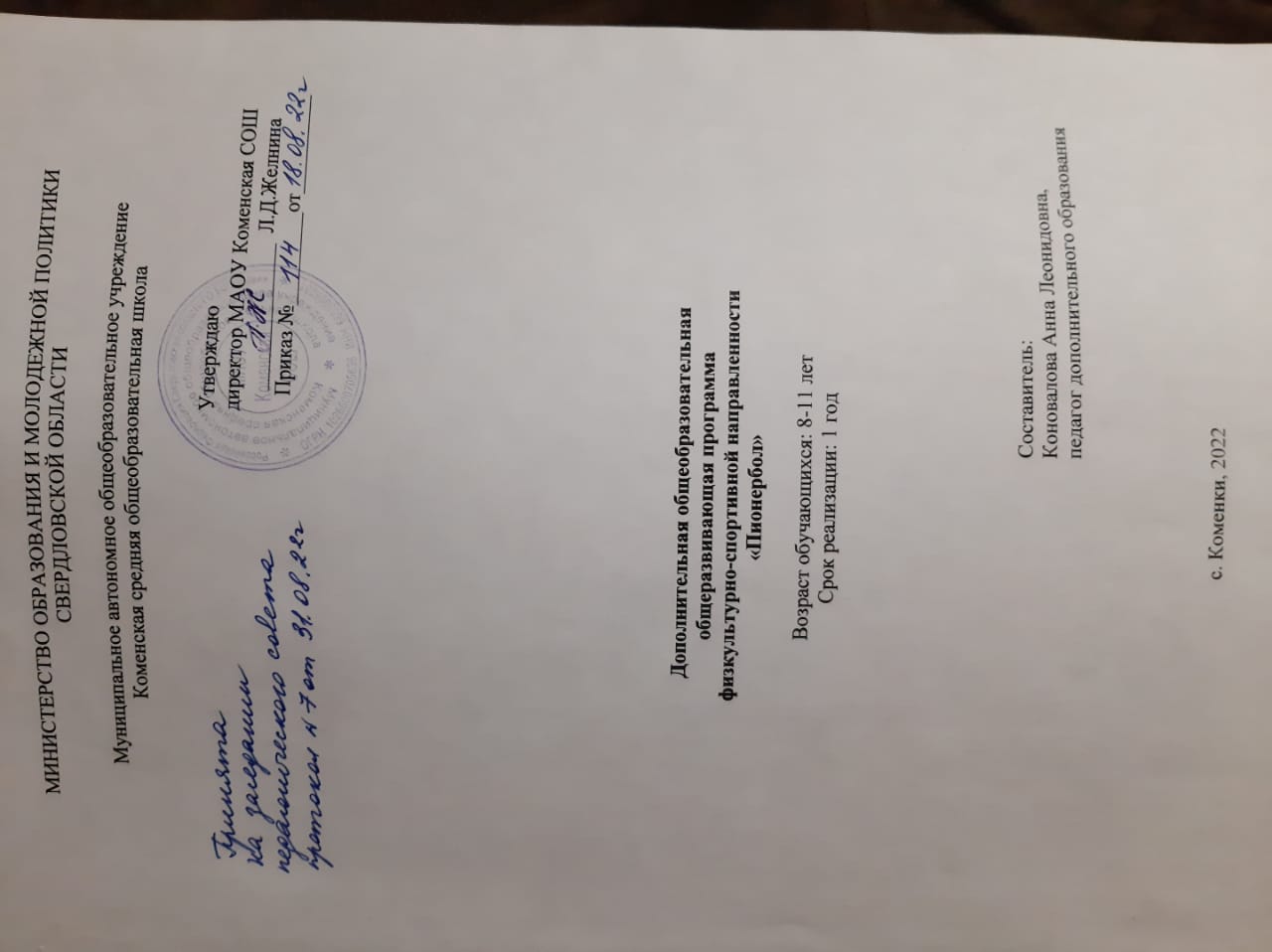 Содержание программыКомплекс основных характеристик1.1 Пояснительная записка         На современном этапе общественного развития главенствующее значение имеет формирование здоровой, социально активной, гармонически развитой личности. Программа секции «Пионербол» относится к физкультурно-спортивной направленности.                   Содержание программы разработано на основе следующих нормативно-правовых документов: - Федеральный закон  «Об образовании в Российской Федерации» от 29.12.2012г. №273 - ФЗ;-«Концепция развития дополнительного образования детей» (Распоряжение правительства Российской Федерации от 04 сентября 2014 года № 1726-р ).- Приказ Министерства просвещения РФ от 9 ноября 2018 г. N 196 «Об утверждении порядка организации и осуществления образовательной деятельности по дополнительным общеобразовательным программам».- Приказ Министерства  образования и молодежной политики Свердловской области от 30.03.2018г.  № 162 –Д «Об утверждении  Концепции  развития образования на территории Свердловской области на период до 2035 года»-Письмо Минобрнауки России № 09-3242 от 18.11.2015 «О направлении информации» (вместе с «Методическими рекомендациями по проектированию дополнительных общеразвивающих программ (включая разноуровневые программы)».-Письмо Минобрнауки России от 29.03.2016 N BK – 641\09 «О направлении методических рекомендаций» (вместе с «Методическими рекомендациями по реализации адаптированных дополнительных общеразвивающих программ, способствующих социально-психологической реабилитации, профессиональному самоопределению детей с ограниченными возможностями здоровья, включая детей-инвалидов, с учетом их особых образовательных потребностей».-Приказ Министерства и науки РФ от 23 августа 2017 года №816 «Об утверждении Порядка применения организациями, осуществляющими образовательную деятельность электронного обучения, дистанционных образовательных технологий при реализации образовательных программ.- Постановление Главного государственного санитарного врача РФ от 04.07.2014г. №41 «Об утверждении СанПиН 2.4.3172-14: «Санитарно-эпидемиологические требования к устройству, содержанию и организации режима работы образовательных организаций дополнительного образования детей».      Основными направлениями деятельности учебно-спортивной работы являются:• укрепление здоровья, повышение физической подготовленности и формирование двигательного опыта;•   развитие физических качеств: силы, быстроты, выносливости, ловкости;• воспитание культуры общения со сверстниками и сотрудничества в условиях учебной, игровой и спортивной деятельности;•   участие в соревнованиях.       Программа направлена не только на физическое развитие ребенка, но и на психоэмоциональное и социальное развитие личности.      Актуальность программы заключается в том что, она ориентирована, прежде всего, на реализацию двигательной потребности ребенка с учетом его конституционных особенностей и физических возможностей.      Отличительные особенности.  Пионербол – это увлекательная и массовая подвижная игра. Она проста, эмоциональна и отличается высоким оздоровительным эффектом. Чтобы играть в пионербол, нужно быстро бегать, мгновенно изменять движения по направлению и скорости, высоко прыгать, обладать силой, ловкостью, выносливостью. Выполнение движений с мячом сопровождается эмоциональным напряжением, выявляет активизацию деятельности сердечнососудистой и дыхательной систем. Игра развивает мгновенную реакцию на зрительные и слуховые сигналы, повышает мышечное чувство, способность к быстрым чередованиям напряжений и расслаблений мышц. Адресат общеобразовательной программы. Программа рассчитана для детей 8-11 лет. Режим и продолжительность занятий. Занятия проходят 1 раз в неделю по 45 минут.  Объем общеразвивающей программы рассчитан на 34 часа.Срок освоения программы – 1 год, что соответствует 34  неделям одного учебного года.        Уровень - базовый         Формы обучения. Занятие включает в себя теоретическую, практическую и игровую части. В теоретической части рассматриваются вопросы техники и тактики игры в пионербол. В практической части изучаются технические приемы и тактические комбинации, а также упражнения специальной физической подготовки детей. В игровой части дети изучают подвижные игры. На занятиях с учащимися целесообразно акцентировать внимание на комбинированные упражнения и учебно-тренировочные игры, поэтому на эти разделы программы отводится большее количество часов. Формой подведения итогов реализации программы является участие учащихся в соревнованиях по пионерболу.1.2.Цель и задачи программыЦель- обучение техническим и тактическим приемам игры в пионербол с дальнейшим применением их в игровой деятельности.Задачи:Образовательные:Формирование школы движений, практических двигательных умений и навыков, сознательное управление своим телом, сообщение теоретических знаний из области физической культуры и здорового образа жизни.Формирование общих представлений о технике и тактике игры в пионербол, начальные навыки судейства.Формирование интереса, потребности к дальнейшим занятиям пионерболом.Формирование умения действовать в игровой обстановке, в соревновательных условиях.Развивающие:Развитие специальных физических качеств и способностей, необходимых при совершенствовании техники и тактики игры пионербол.Развитие физических качеств: силы, быстроты, выносливости, ловкости, гибкости.Развитие памяти, внимания, представления, воображения, ориентирования в пространстве.Развитие способности управлять эмоциями.Развитие волевых качеств.Развитие стойкого интереса к занятиям физическими упражнениями.Воспитательные:Создание в процессе обучения атмосферы доброжелательности, сотрудничества, включение в активную деятельность, создание комфортной обстановки, ситуации успеха.Формирование спортивного коллектива.Воспитание чувства товарищества, взаимопомощи.Воспитание умения соревноваться индивидуально и коллективно.Привитие учащимся спортивной этики.Воспитание чувства патриотизма и ценностного отношения к труду и здоровью.Оздоровительные:Содействие всестороннему физическому развитию организма ребенка, устойчивости против неблагоприятных сил природы, укреплению здоровья, воспитанию навыков и привычек соблюдения правил личной гигиены.Устранение повышенной утомляемости, нарушения осанки и координации.Профилактика простудных заболеваний.Борьба с избыточным весом.Пропаганда здорового образа жизни.1.3.Содержание программыУчебно-тематический планМатериал программы содержит на три раздела: основы знаний, специальная физическая подготовка и технико-тактические приемы. I. Основы знаний:- понятие о технике и тактике игры, предупреждение травматизма.  - основные положения правил игры в пионербол. Нарушения, жесты судей, правила соревнованийII. Специальная физическая подготовка:         Упражнения для развития качеств, необходимых при выполнении нападающих бросков. Броски набивного мяча из-за головы двумя руками с активным движением кистей, стоя на месте и в прыжке. Метание теннисного мяча правой и левой рукой в цель на стене или на полу. С места, с разбега, в прыжке, после поворота.       Упражнения для развития навыков быстроты ответных действий. По сигналу бег на 5, 10,  из исходного положения: сидя, лежа на спине, на животе. Перемещения приставными шагами. Бег с остановками и изменением направления, челночный бег. Ускорения, повороты в беге. Имитация подачи, нападающих бросков, блока, передачи мяча. Подвижные игры «День и ночь», «Вызов номера», «Попробуй унеси».        Упражнения для развития качеств, необходимых при выполнении подачи мяча. Круговые вращения руками в плечевых суставах с большой амплитудой и максимальной быстротой. Броски из-за головы с максимальным прогибанием. Броски мяча через сетку на точность зоны.        Упражнения для развития качеств при приеме и передачи мяча. Сгибание и разгибание рук в лучезапястных суставах, круговые вращения кистями, сжимание и разжимание пальцев рук. Опираясь о стену пальцами, отталкиваться. Упор лежа «циркуль» на руках, носки ног на месте. Передвижение на руках. Броски набивного мяча. Передачи баскетбольного мяча, волейбольного на дальность в парах, над собой, в стенку.         Упражнения для развития качеств, необходимых при блокировании. Прыжки с подниманием рук вверх: с места, после перемещения, после поворотов. Упражнения у сетки в парах с нападающим и блокирующим. Блок одиночный, двойной.        Упражнения для развития качеств, необходимых при технике защиты. Перемещения и стойки. Бег, ходьба, приставной шаг вперед, в стороны, остановки, выпады, скачки. Упражнения с мячом. Прием мяча на месте и после перемещения, в падении.III. Технико-тактические приемы.1. Подача мяча: - техника выполнения подачи; - прием мяча; - подача мяча по зонам, управление подачей.2. Передачи:- передачи внутри команды; передачи через сетку;- передачи с места и после 2-х шагов в прыжке. 3. Нападающий бросок:- техника выполнения нападающего броска;- нападающие броски с разных зон.4. Блокирование:- ознакомление с техникой постановки одиночного и группового блока;5. Комбинированные упражнения:- подача – прием;  - подача – прием – передача; - передача – нападающий бросок; - нападающий бросок – блок. 6. Учебно-тренировочные игры:- отработка навыков взаимодействия игроков на площадке; - отработка индивидуальных действий игроков;- отработка групповых действий игроков (страховка игрока, слабо принимающего подачу). 7. Подвижные игры- изучение подвижных игр.      На каждом занятии осуществляется общая физическая подготовка учащихся, направленная на развитие основных двигательных качеств и координационных способностей обучающихся.1.4.Планируемые результаты освоения обучающимися учебной дисциплины.По окончании курса учащиеся должны владеть понятиями «Техника игры», «Тактика игры», знать правила игры, владеть основными техническими приемами, применять полученные знания в игре и организации самостоятельных занятий пионерболом, сформировать первичные навыки судейства.Личностные универсальные учебные действия:-установка на здоровый образ жизни;-ориентация в нравственном содержании и смысле как собственных поступков, так и поступков окружающих людей в игровой деятельности;-знание основных моральных норм на занятиях спортивными играми и ориентации на их выполнение.Регулятивные универсальные учебные действия:-организовывать места занятий физическими упражнениями и играми в сотрудничестве с учителем;-соблюдать правила поведения и предупреждения травматизма во время занятий;-адекватно воспринимать предложения и оценку учителя, товарищей, родителей и других людей во время соревнований, индивидуальных и групповых заданий;-проявлять инициативу в творческом сотрудничестве при составлении комплексов упражнений, игровых ситуаций;-самостоятельно адекватно оценивать правильность выполнения упражнений, заданий учителя и вносить коррективы в исполнение по ходу реализации и после.Познавательные универсальные учебные действия:-ориентироваться в понятиях «здоровый образ жизни», характеризовать влияние спортивных игр на самочувствие;-владеть понятиями «Техника игры», «Тактика игры», знать правила игры;-владеть основными техническими приемами;-применять полученные знания в игре и организации самостоятельных занятий пионерболом;-формировать первичные навыки судейства;- планировать и - корректировать физическую нагрузку в зависимости от индивидуальных особенностей, состояния здоровья, физического развития, физической подготовленности;Коммуникативные универсальные учебные действия:-учитывать разные мнения и стремиться к координации различных позиций в сотрудничестве;-договариваться и приходить к общему решению в работе командной игры, по группам, парам;-контролировать действия партнёра в парных упражнениях;-осуществлять взаимный контроль и оказывать помощь при проведении диагностики;-задавать вопросы, необходимые для выполнения заданий творческого характера в составлении комплексов упражнений индивидуально и в сотрудничестве с партнёром.Ожидаемый результат.      По окончании курса учащиеся должны владеть понятиями «Техника игры», «Тактика игры», знать правила игры, владеть основными техническими приемами, применять полученные знания в игре и организации самостоятельных занятий пионерболом.Комплекс организационно-педагогических условий2.1 Условия реализации программыМатериально-техническое обеспечение  реализации программы:1. Сетка волейбольная - 2 шт.2. Гимнастические стенки - 6-8 шт.3. Гимнастические скамейки - 3-4 шт.4. Гимнастические маты - 3 шт.5. Скакалки - 10 шт.6. Мячи набивные (масса 1 кг) - 5 шт.7. Резиновые амортизаторы - 5 шт.8. Мячи волейбольные (для мини-волейбола) - 12 шт.9. Рулетка-1 штуки.Информационное обеспечение   Видеозаписи игр и соревнований  о волейболе   Кадровое обеспечение:   Коновалова Анна Леонидовна, учитель физической культурыМетодические материалыПервый компонент включает в себя составленные педагогом списки литературы и интернет-источников, необходимых для работы педагога и обучающегося, а также сами учебные пособия. Второй компонент – система средств обучения. Организационно-педагогические средства:  дополнительная общеобразовательная общеразвивающая программа, поурочные планы, конспекты открытых занятий, проведенных педагогом в рамках реализации программы и выступлений на соревнованиях.  Методические рекомендации для педагогов по проведению занятий  Методические рекомендации для родителей . Дидактические материалы  литература по пионерболу  видеозаписи;  правила поведения на занятиях;  словари спортивных терминов. Основой третьего компонента – системы средств контроля результативности обучения по программе служат: - диагностические и контрольные материалы -нормативные материалы по осуществлению групповых и массовых форм работы с учащимися (положения).2.2.Формы аттестации /контроля и оценочные материалы Программа предусматривает промежуточную и итоговую аттестацию результатов обучения детей.В начале года проводится входное тестирование. Промежуточная аттестация проводится в виде текущего контроля в течение всего учебного года. Она предусматривает 1 раз в полгода зачетное занятие по общей и специальной физической подготовке при выполнении контрольных упражнений.Итоговая аттестация проводится в конце учебного года обучения и предполагает зачет в форме тестирования по общей физической подготовке и контрольной игры в пионербол. Итоговый контроль проводится с целью определения степени достижения результатов обучения и получения сведений для совершенствования программы и методов обучения.Контрольные игры проводятся регулярно в учебных целях как более высокая ступень учебных игр с заданиями. Кроме того, контрольные игры незаменимы при подготовке к соревнованиям.  Календарные игры применяются с целью использования в соревновательных условиях изученных технических приемов и тактических действий.Умения и навыки проверяют во время участия обучающихся в соревнованиях, в организации и проведении судейства муниципальных соревнований. Список литературыПеречень учебной литературы для учителя:Пионербол - игра для всех возрастов: Методика обучения / Симонова О.В. // Спорт в школе. - 2000. - N 41-42.В.С. Кузнецов, Г.А. Колодницкий физическая культура «Физкультурно-оздоровительная работа в школе»: Методическое пособие, - М. Изд-во НЦ ЭНАС 2003г.Физическая культура. 1 – 4 классы. Составитель В.И.Лях. Издательство Просвещение 2001 год.Игры на воздухе/ Составитель Т. Барышникова: Кристалл, КОРОНА, 1998г.В часы досуга. Составитель И. Н. Крайнева – СПб: «Кристалл», 1996.  6. Спортивные игры; Учеб. для студентов пед. ин-тов по спец. № 2114 «Физ. воспитание» / В.Д. Ковалева. – М.: Просвещение, 1988«Комплексная программа Физического воспитания учащихся 1-11 классов» «Просвещение» М.: В.С. Кузнецов, Г.А. Колодницкий физическая культура «Упражнения и игры с мячами» М.: Изд-во НЦ ЭНАС, 2002г.Перечень учебной литературы для учащихся:Виноградов П.А. Физическая культура и здоровый образ жизни, 2003. - N 41-42. - С. 5,17.Физическая культура. 1 – 4 классы. Составитель В.И.Лях. Издательство Просвещение 2001 год.Пионербол - игра для всех возрастов: Методика обучения / Симонова О.В.  // Спорт в школе. - 2000. - N 41-42. - С. 5,17.Панкеев И. Русские народные игры.- Москва, 2004.Интернет-ресурсы:http://www.drofa.ru/http://www.cvartplus.ru/http://www.uchitel-izd.ru/http://fizkultura-na5.ru/http://www.fizkult-ura.ru/№ п.п.НаименованиеНаименованиеСтр.1Комплекс основных характеристик общеразвивающей программыКомплекс основных характеристик общеразвивающей программы1.1.Пояснительная записка31.2.Цель  и задачи общеразвивающей программы41.3.Содержание общеразвивающей программы51.4.Планируемые результаты72Комплекс организационно-педагогических условий, включая формы аттестацииКомплекс организационно-педагогических условий, включая формы аттестации2.1.Условия реализации программы82.2.Формы контроля и оценочные материалы93Список литературыСписок литературы9№п/пТема занятияТеорияПрактика1.Инструктаж по технике безопасности при проведении игры. Предупреждение травматизма.  Основные положения правил игры в пионербол. Разметка площадки. Стойка игрока. Перемещение по площадке. Переход. Перемещение приставным шагом.  Игра «Гонка мячей»0,50,52.Перемещение по площадке. Переход. Силовые упражнения для рук, ног, туловища. Броски мяча из-за головы двумя руками в парах, тройках. Броски мяча в парах, в стенку, через сетку.  Бег на 5м, 10м.     0,50,53.Броски и ловля мяча  на месте и  после перемещения. Силовые упражнения для рук, ног, туловища. Челночный бег. Бег на 5м, 10м.Перемещение приставным шагом. 0,50,54.Броски и ловля мяча  на месте и  после перемещения. Бег на 5м, 10м.Игра «Мяч по кругу», «Передача мячей в шеренге». Обучение подаче мяча, упражнения для рук. Передача в парах. Упражнения с набивным мячом. Челночный бег.0,50,55.Подача мяча. Передача в парах. Упражнения с набивным мячом. Игра «Кто дальше?»  Приём мяча после подачи на месте. Приём мяча после перемещения. Бег с остановками и изменением направления.0,50,56.Подача мяча. Приём мяча после подачи на месте. Приём мяча после перемещения. Бег на 5м, 10м. Игра «Передал - садись»Действия игрока после приема мяча. Упражнения на координацию.Передача мяча в парах, в тройках, двумя руками. Игра «Передал - садись».17.Передача мяча внутри команды. Упражнения для рук, ног, туловища.Передача мяча через сетку с места. Игра по упрощённым правилам.18.Закрепление стойки игрока на месте и в движении.Перемещение вперёд, назад, правым боком, левым. Силовые упражнения для рук. Игра по упрощённым правилам.19.Упражнения на координацию. Передача мяча в парах, в тройках, двумя руками. Силовые упражнения для рук. Чередование перемещений. Развитие координации. Игра по упрощённым правилам.0,50,510.Приём подачи, передача к сетке. Чередование перемещений. Развитие координации. Игра по упрощённым правилам.0,50,511.Учебно-тренировочная игра. Упражнения с набивным мячом.Подача мяча. Игра по упрощённым правилам.112.Приём подачи, передача к сетке. Подача мяча. Игра по упрощённым правилам.113.Обучение нападающему броску. Броски мяча из-за головы двумя руками с активным движением кистей. Передача через сетку в прыжке или нападающий бросок.0,50,514.Броски мяча из-за головы двумя руками с активным движением кистей. Передача через сетку в прыжке или нападающий бросок. Эстафета с мячом.115.Нападающий бросок через сетку с места и после двух шагов в прыжке.Нападающий бросок с первой линии. Развитие скоростно-силовых  качеств.116.Нападающий бросок со второй линии. Прыжки.Нападающий бросок после передачи. Прыжковые упражнения.117.Нападающий бросок. Приём подачи, передача к сетке. Подача мяча. Игра по упрощённым правилам.118.Обучение блокированию. Блокирование нападающего броска. Игра по упрощённым правилам.0,50,519.Приём подачи, передача к сетке. Блокирование нападающего броска. Игра по упрощённым правилам.120.Блокирование нападающего броска. Прыжки с подниманием рук вверх с места. Учебная игра по упрощенным правилам.0,50,521.Одиночный и двойной блок. Прыжки у сетки. Учебная игра по упрощенным правилам.0,50,522.Чередование способов перемещения, боком, лицом, спиной вперёд.Закрепление способов перемещения. Одиночный и двойной блок. Учебная игра по упрощенным правилам.123.Нападающий бросок. Приём подачи, передача к сетке. Подача мяча. Игра по упрощённым правилам.124.Подача мяча по зонам. Закрепление подачи мяча. Нападающий бросок. Приём подачи, передача к сетке. Подача мяча. Игра по упрощённым правилам.125.Учебно-тренировочная игра. Прыжки со скакалкой. Прием мяча после подачи. Игра по упрощённым правилам.126.Прыжки со скакалкой. Прием мяча после подачи. Игра по упрощённым правилам.127.Передача через сетку в прыжке или нападающий бросок. Развитие силовой выносливости.128.Блокирование нападающего броска с передачи. Подача мяча. Игра по упрощённым правилам.129.Обучение приему мяча от сетки. Закрепление нападающего броска. Игра по упрощённым правилам.0,50,530.Закрепление нападающего броска. Прием и передача мяча снизу. Игра.131.Прием мяча после передачи в сетку. Закрепление нападающего броска со второй линии. Закрепление приема мяча от сетки.  Прием мяча в падении. Передача мяча. Учебно-тренировочная игра.132.Обучение действиям игрока в защите. Приём мяча с подачи. Закрепление технических приёмов. Формирование навыков 1командных действий.133.Правила проведения соревнований. Нарушения. Жесты судьи. Учебная игра. Закрепление тактических действий при выполнении подач и передач. Судейство.134.Учебная игра по правилам соревнований. Судейство.16час28час